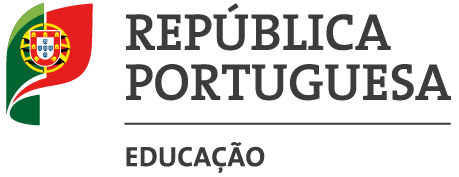 INFORMAÇÃO-PROVA DE EQUIVALÊNCIA À FREQUÊNCIA DEEDUCAÇÃO MUSICAL                                                                          2023Prova 126.º Ano de Escolaridade/ 2.º Ciclo do Ensino BásicoProva PráticaDecreto Lei nº 22/ 2023 , o Despacho nº 4 -B-A/2023 de 3 de AbrilO presente documento divulga informação relativa à Prova de Equivalência à Frequência do 2.º ciclo do ensino básico da disciplina de Educação Musical, a realizar em 2021, de acordo com o Despacho Normativo n.º 10-A/2021, de 22 de março, nomeadamente:Objeto de avaliaçãoCaracterização da provaCritérios gerais de classificaçãoMaterialDuraçãoObjeto de avaliação A prova avalia o conjunto de conhecimentos e aprendizagens desenvolvidos no 2.º ciclodo ensino básico na disciplina de Educação Musical, tendo por referência os documentos em vigor, nomeadamente o Perfil dos Alunos à Saída da Escolaridade Obrigatória, o Programa de Educação Musical do Ensino Básico do 2.º Ciclo e as Aprendizagens Essenciais de Educação Musical do 2.º Ciclo do Ensino Básico, envolvendo os três grandes domínios:– EXPERIMENTAÇÃO E CRIAÇÃO– INTERPRETAÇÃO E COMUNICAÇÃO– APROPRIAÇÃO E REFLEXÃOCaracterização da provaA prova, realizada na presença de um júri, é constituída por três exercícios:– interpretação vocal a cappella de uma canção tradicional portuguesa;– leitura rítmica executada com recurso a sons de percussão corporal;– composição rítmica improvisada utilizando um instrumento  de altura definida (Flauta) de acordo com as características do acompanhamento instrumental apresentado: andamento, ritmo e estrutura formal (forma).Após a audição da primeira leitura, o aluno poderá realizar o respetivo treino, com o apoio do áudio e em conjunto com o(s) colega(s), seguindo-se a execução individual para a respetiva classificação. O mesmo processo será aplicado para as restantes leituras. No momento da execução individual para a classificação, apenas haverá apoio do áudio durante a composição improvisada.Critérios gerais de classificação Esta prova, sendo prática, implica a prestação das tarefas perante a presença de um júri que, em tempo real, observa e regista o desempenho do aluno, segundo os critérios estabelecidos.A classificação a atribuir a cada item é expressa por um número inteiro e resulta da aplicação dos seguintes critérios:A classificação final da prova é expressa na escala percentual de 0 a 100, sendo a classificação final da disciplina convertida de acordo com as disposições regulamentaresaplicáveis à oferta educativa e formativa.Material- Esferográfica de cor azul ou preta.- FlautaDuração A prova tem a duração de 45 minutos.Trabalho/ProjetoTrabalho/ProjetoCotações em pontosTarefa 1Interpretação vocal de uma canção tradicional portuguesa.40 pontosTarefa 2Leitura rítmica executada com recurso a sons de percussão corporal.30 pontosTarefa 3Composição melódica improvisada utilizando a flauta.30 pontosTotal:100 pontosInterpretação vocalLeitura rítmicaComposição– Respeita a duração das figuras rítmicas.– Mantém a pulsação e o andamento regulares.– Demonstra noção de afinação.– Canta de forma expressiva e percetível.– Respeita a duração das figuras rítmicas.– Mantém a pulsação e o andamento regulares.– Mantém a pulsação e o andamento regulares, seguindo o acompanhamento instrumental de apoio.– Demonstra sentido rítmico e melódico adequados.– Revela intencionalidade nas suas opções.